БАШҠОРТОСТАН РЕСПУБЛИКАҺЫ                                                     РЕСПУБЛИка БАШКОРТОСТАН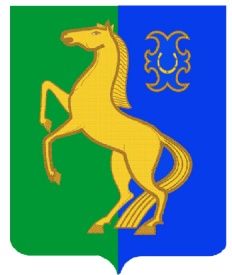 ЙƏРМƏКƏЙ районы                                                                         Администрация сельскогомуниципаль РАЙОНЫның                                                 поселения  Нижнеулу-елгинскийтҮбəнге олойылfа АУЫЛ СОВЕТЫ                                              сельсовет МУНИЦИПАЛЬНОГО     ауыл БИЛƏмƏҺе  хакимиƏте                                                       РАЙОНА ЕРМЕКЕЕВСКий РАЙОН452196, Түбǝнге Олойылға, Йǝштǝр урамы,10                                            452196, с. Нижнеулу-Елга, ул. Молодежная,10    Тел. (34741) 2-53-15                                                                                    Тел. (34741) 2-53-15ҠАРАР                                                        № 4                                               ПОСТАНОВЛЕНИЕ 01 февраль  2018 г.                                                                                   01 февраля  2018 г. Об утверждении Плана мероприятий по  противодействию коррупции всельском  поселении Нижнеулу-Елгинский  сельсовет муниципального района Ермекеевский район Республики Башкортостан на 2018 год         Руководствуясь п.33 ст. 15 Федерального закона от 06.10.2003 года №131-ФЗ «Об общих принципах организации местного самоуправления в Российской Федерации», ст.4 Закона Республики Башкортостан от 13.07.2009 года № 145-з «О противодействии коррупции в Республике Башкортостан», распоряжением Главы Республики Башкортостан от 29.12.2017 года № РГ -257 «Об утверждении  Плана мероприятий по противодействию коррупции в Республике  Башкортостан на 2018 год», ПОСТАНОВЛЯЮ:         1. Утвердить  прилагаемый  План мероприятий по противодействию коррупции в сельском поселении  Нижнеулу-Елгинский  сельсовет муниципального района  Ермекеевский район Республики Башкортостан (далее - План) на 2018 год.         2. Контроль  за исполнением настоящего постановления оставляю  за  собой.          3. Настоящее  постановление  разместить  на информационном  стенде  в здании администрации  и  на официальном сайте сельского поселения Нижнеулу-Елгинский сельсовет в сети «Интернет».         Глава сельского поселения          Нижнеулу-Елгинский  сельсовет                                             О.В.Зарянова